Instructions:  If considering a beneficial use for your waste, check if the proposed use qualifies for a Standing Beneficial Use Determination (SBUD) already in place (Minn. R. 7035.2860, subp 4). When deciding between a Case Specific Beneficial Use Determination (CSBUD) and a Demonstration/Research Project (DRP), consider the goals of the project. If a project is being done to gain data or to test a new idea, it should be submitted as a DRP proposal. If a potential use is designed to be an ongoing activity, it should be proposed as a CSBUD. If Minnesota Pollution Control Agency (MPCA) staff feels more information is needed to approve a CSBUD, they may recommend the design and completion of a DRP.Print or type application:  Before submitting, make a photocopy for your records. The MPCA will review the application for completeness and provide an official response to the permittees within 30 business days of receipt of the application. Completeness instructions:  Without properly completed forms, an application cannot be processed and will be determined to be incomplete. All sections of this form must be completed. If portions do not apply to this facility, please indicate using “n/a”.Submittal:  Submit one (1) paper copy of the submittal package and one electronic (disk) to:Solid Waste Permit Document CoordinatorMinnesota Pollution Control Agency520 Lafayette Road NorthSt. Paul, MN 55155-4194Application is for (check appropriately):  Case Specific Beneficial Use Determination Issuance		 Case Specific Beneficial Use Determination Modification		 Demonstration/Research Project Issuance		 Demonstration/Research Project Reissuance		 Demonstration/Research Project Modification(mm/dd/yyyy)Facility informationI.	Local notificationThis section is primarily meant to notify the county and local authorities of the applicant’s intent so that all county and local ordinances and plans can be met. It is intended for notification purposes and is not meant to imply approval.In lieu of completion of this part of the application, the applicant may submit documentation that the applicant has sent appropriate notification to the county and local authorities. Documentation must consist of copies of letters sent to the county and local authorities via certified mail, return receipt requested, and copies of the signed return receipt or by email correspondence.A.	County notification (to be completed by County Solid Waste Administrator or County Zoning Administrator)B.	Local notification (to be completed by local building or zoning office)II.	Case Specific Beneficial Use Determination (CSBUD)Waste information - Briefly describe the following:Briefly describe the proposed use:Briefly describe the proposed location(s) the waste will be used:Checklists requiredThe following checklist must be completed and included with this application. The MPCA will not process an application that does not include the required checklist. All checklists can be found on the MPCA website at: http://www.pca.state.mn.us/ktqh862. Case Specific Beneficial Use Determination Application Checklist (w-sw7-31)III.	Demonstration/Research Project (DRP)Legal description of property (acreage includes the entire area of the facility)Identify the following features within a one-mile radius of the site Waste information - Briefly describe the following:D.	Checklists requiredThe following checklist must be completed and included with this application. The MPCA will not process an application that does not include the required checklist. All checklists can be found on the MPCA website at https://www.pca.state.mn.us/waste/publications. Solid waste demonstration/research project proposal submission form (w-sw3-24)IV.	Signature and certificationI certify under penalty of law that this document and all attachments were prepared under my direction or supervision in accordance with a system designed to assure that qualified personnel properly gather and evaluate the information submitted. Based on my inquiry of the person or persons who manage the system, or those persons directly responsible for gathering the information, the information submitted is, to the best of my knowledge and belief, true, accurate, and complete. I am aware that there are significant penalties for submitting false information, including the possibility of fine and imprisonment. I certify that the construction of the above described facility/project will be in accordance with the plans, specifications, reports and related communications accepted by the MPCA and on file in its office; and in accordance with conditions imposed in the approval issued by the MPCA.I certify that the facility is consistent with local solid waste management plans. I am aware an MPCA approval must be obtained before construction or operation of the facility may begin and all local permits, licenses or other government approval must be obtained before an MPCA approval can be issued.I am aware that there are significant penalties for submitting false information, including the possibility of fines and imprisonment.I further certify that the construction and operation of the above described facility/project will be in accordance with the plans, specifications, reports and related communications accepted by the MPCA and on file in its office; and in accordance with conditions imposed in the approval issued by the MPCA.V.	Solid waste annual report contact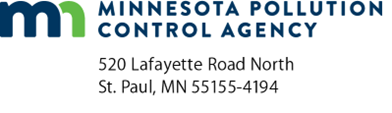 Application for Utilization ProjectSolid Waste ProgramDoc Type:  Permit Approval	     Resubmittal of ‘Incomplete’ application originally submitted on:Facility name:Facility name:Facility name:Permit No.:Permit No.:UT      UT      Address:Address:City:State:Zip:Zip:Name:Phone:Title:Fax:Email:Organization:Address:City:State:MNMNZip:Name:Phone:Title:Fax:Email:Organization:Address:City:State:MNMNZip:1.The waste type proposed for beneficial use:2.How the waste is generated:3.The volume of waste generated:4.The volume of waste to be used beneficially:5.The current disposal method:AcresAcres¼¼¼¼¼¼SectionTNRWTownship name:Township name:Township name:Township name:MN Legislative District:MN Legislative District:MN Legislative District:MN Legislative District:MN Legislative District:Latitude:Latitude:DegDegMinMinMinSec   NorthSec   NorthSec   NorthSec   NorthSec   NorthSec   NorthSec   NorthSec   NorthSec   NorthSec   NorthLongitude:Longitude:DegDegMinMinMinSec   WestSec   WestSec   WestSec   WestSec   WestSec   WestSec   WestSec   WestSec   WestSec   West1.Directions to the facility (physical location):Directions to the facility (physical location):2.Current land use:Current land use:3.Current zoning designation of the site and the surrounding areas within a quarter mile radius:Current zoning designation of the site and the surrounding areas within a quarter mile radius:4.Describe the key topographic features at and around the facility:Describe the key topographic features at and around the facility:5.Environmental Assessment Worksheet (EAW) or Environmental Impact Statement (EIS) required?  Yes    NoExplain below:Explain below:FeatureName of featureDistanceCurrent and former water supply or monitoring wellsAirportsLakes or pondsRivers, streams or springsWetlands FloodplainsKarst features (sinkholes, caves)Parks or wildlife refugesPresent or proposed access and major haul roads, and their weight restrictionsEasements or right-of-wayRecreational areasHistorical or archeological areas1.The proposed project:2.The benefits of the project:3.The data to be collected:4.Possible problems or concerns:5.Current disposal method:Engineer (Consultant)Engineer (Consultant)Engineer (Consultant)Engineer (Consultant)Engineer (Consultant)Engineer (Consultant)Engineer (Consultant)Engineer (Consultant)Engineer (Consultant)Engineer (Consultant)Engineer (Consultant)Engineer (Consultant)Signature:Signature:Signature:Signature:Date:Date:Date:Print name:Print name:Print name:Print name:License number:License number:License number:Title:State licensed:State licensed:State licensed:Email:Organization:Organization:Organization:Address:Address:Address:City:State:State:Zip:Phone:Phone:Fax:Fax:Owner (Applicant)Owner (Applicant)Owner (Applicant)Owner (Applicant)Owner (Applicant)Owner (Applicant)Owner (Applicant)Owner (Applicant)Owner (Applicant)Owner (Applicant)Owner (Applicant)Signature:Signature:Signature:Signature:Date:Date:Print name:Print name:Print name:Print name:Phone:Phone:Title:Fax:Fax:Email:Email:Organization:Organization:Organization:Address:Address:Address:City:State:State:Zip:Name:Name:Phone:Phone:Title:Title:Fax:Fax:Email:Email:Organization:Organization:Organization:Address:Address:Address:City:State:State:Zip: